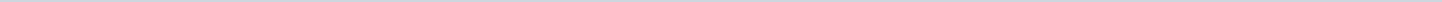 Geen onderwerpen gevonden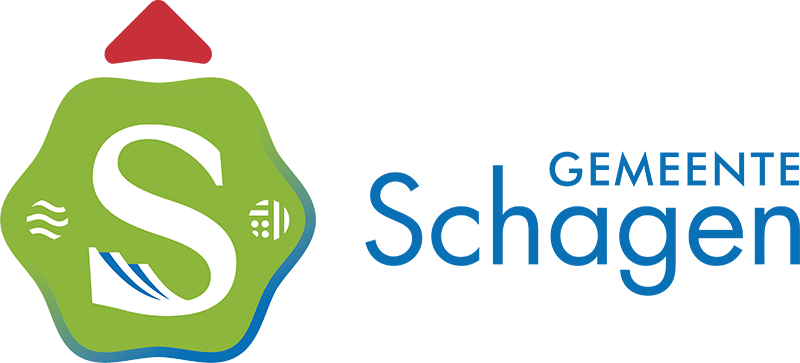 Gemeente SchagenAangemaakt op:Gemeente Schagen29-03-2024 03:39Artikel 43 vragenPeriode: 2023Status: Afgehandeld